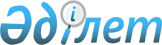 Об утверждении графика выступлений в средствах массовой информации руководителей центральных государственных органов, национальных управляющих холдингов, национальных компаний и организаций по разъяснению основных положений и хода реализации Послания Президента Республики Казахстан Назарбаева Н.А. народу Казахстана от 10 января 2018 года "Новые возможности развития в условиях четвертой промышленной революции"Распоряжение Премьер-Министра Республики Казахстан от 23 февраля 2018 года № 21-р
      1. Утвердить прилагаемый график выступлений в средствах массовой информации руководителей центральных государственных органов, национальных управляющих холдингов, национальных компаний и организаций по разъяснению основных положений и хода реализации Послания Президента Республики Казахстан Назарбаева Н.А. народу Казахстана от 10 января 2018 года "Новые возможности развития в условиях четвертой промышленной революции" (далее - график).
      2. Центральным государственным органам, национальным управляющим холдингам (по согласованию), национальным компаниям (по согласованию) и организациям (по согласованию) обеспечить своевременное исполнение графика и в двухдневный срок после проведения мероприятия направлять в Министерство информации и коммуникаций Республики Казахстан информацию об исполнении графика.
      3. Министерству информации и коммуникаций Республики Казахстан ежеквартально к 30 числу последнего месяца отчетного квартала вносить в Правительство Республики Казахстан сводную информацию об исполнении графика.
      4. Контроль за исполнением настоящего распоряжения возложить на Канцелярию Премьер-Министра Республики Казахстан. График выступлений в средствах массовой информации руководителей центральных государственных органов, национальных управляющих холдингов, национальных компаний и организаций по разъяснению основных положений и хода реализации Послания Президента Республики Казахстан Назарбаева Н.А. народу Казахстана от 10 января 2018 года "Новые возможности развития в условиях четвертой промышленной революции" (сроки реализации: январь - декабрь 2018 года)
      График координирует порядок выхода статей, откликов, разъяснений, интервью, сюжетов и теле, радио программ о реализации Послания Президента Республики Казахстан Назарбаева Н.А. народу Казахстана от 10 января 2018 года "Новые возможности развития в условиях четвертой промышленной революции".
      Примечание: расшифровка аббревиатур:
       АО "Аграрная кредитная корпорация" - акционерное общество "Аграрная кредитная
       корпорация"
       АО "ИУЦ" - акционерное общество "Информационно-учетный центр"
       АО "Казахтелеком" - акционерное общество "Казахтелеком"
       АО "Казпочта" - акционерное общество "Казпочта"
       АО "КазТрансГаз"- акционерное общество "КазТрансГаз"
       АО "KEGOC" - акционерное общество "KEGOC"
       АО "КТЖ-Грузовые перевозки" - акционерное общество "КТЖ-Грузовые перевозки"
       АО НК "Астана ЭКСПО-2017" - акционерное общество "Национальная компания
       "Астана ЭКСПО-2017"
       АО "НК "Kazakh Invest" - акционерное общество "Национальная компания "Kazakh
       Invest"
       АО "НК "КазМунайГаз" - акционерное общество "Национальная компания
       "КазМунайГаз"
       АО "НУХ "Байтерек" - акционерное общество "Национальный управляющий
       холдинг "Байтерек"
       АО "НУХ "КазАгро" - акционерное общество "Национальный управляющий холдинг
       "КазАгро"
       АО "Тыныс" АО "НК "Казахстан инжиниринг" - акционерное общество "Тыныс"
       акционерное общество "Национальная компания "Казахстан инжиниринг"
       АОО "Назарбаев Университет" - автономная организация образования "Назарбаев
       Университет"
       НАО "Холдинг "Кәсіпқор" - некоммерческое акционерное общество "Холдинг
       "Кәсіпқор"
       ТОО "Казахстан Aselsan инжиниринг" - товарищество с ограниченной
       ответственностью "Казахстан Aselsan инжиниринг"
					© 2012. РГП на ПХВ «Институт законодательства и правовой информации Республики Казахстан» Министерства юстиции Республики Казахстан
				
      Премьер-Министра
Республики Казахстан 

Б. Сагинтаев
Утвержден
распоряжением Премьер-Министра
Республики Казахстан
от23 февраля 2018 года № 21-р
№

п/п

Спикер

Тема

Наименование СМИ

Дата проведения

1

2

3

4

5

1.
Генеральный директор АО "Тыныс" АО "НК "Казахстан инжиниринг" К. Калманбаев
О внедрении на предприятии проекта "Цифровой завод"
Газета "Казахстанская правда"
Январь
2.
Министр по инвестициям и развитию Республики Казахстан Ж. Касымбек
О ходе реализации Программы жилищного строительства "Нұрлы жер"
Газета "Егемен Қазақстан"
Январь
3.
Министр труда и социальной защиты населения Республики Казахстан Т. Дуйсенова
О ежегодном повышении социальных выплат с 1 января 2018 года
Газета "Казахстанская правда"
Январь
4.
Вице-министр здравоохранения Республики Казахстан Л. Актаева
О задачах системы здравоохранения, озвученных в Послании Президента Республики Казахстан Назарбаева Н.А. народу Казахстана "Новые возможности развития в условиях четвертой промышленной революции"
Газета "Литер"
Февраль
5.
Вице-министр финансов Республики Казахстан Б. Шолпанкулов
Об итогах реализации объектов Комплексного плана приватизации на 2016-2020 годы
Телеканал "Хабар 24"
Февраль
6.
Заместитель генерального директора ТОО "Казахстан Aselsan инжиниринг" А. Алшимбаев
О применении на предприятии новых технологий
Телеканал "Хабар 24"

программа "Бастау керек"
Февраль
7.
Заместитель Министра внутренних дел Республики Казахстан Ю. Ильин
О деятельности органов гражданской защиты в свете реализации Послания Президента Республики Казахстан Назарбаева Н.А. народу Казахстана "Новые возможности развития в условиях четвертой промышленной революции"
Газета "Казахстанская правда"
Февраль
8.
Первый вице-министр сельского хозяйства Республики Казахстан А. Евниев
О цифровизации агропромышленного комплекса
Телеканал "Qazaqstan"
Февраль
9.
Председатель правления АО "НК "Kazakh Invest" С. Туякбаев
О старте реализации Национальной инвестиционной стратегии Республики Казахстан
Газеты "Казахстанская правда", "Егемен Қазақстан"
Февраль
10.
Председатель правления НАО "Холдинг "Кәсіпқор" Н. Аршабеков
О реализации Послания Президента Республики Казахстан Назарбаева Н.А. народу Казахстана "Новые возможности развития в условиях четвертой промышленной революции"
Газеты "Дала мен Қала", "Алматы Ақшамы"
Февраль
11.
Председатель Национального Банка Республики Казахстан Д. Акишев
О реализации Послания Президента Республики Казахстан Назарбаева Н.А. народу Казахстана "Новые возможности развития в условиях четвертой промышленной революции"
Международное информационное агентство "Казинформ"
Февраль
12.
Вице-министр оборонной и аэрокосмической промышленности Республики Казахстан А. Курмангалиев
О развитии отечественного оборонно-промышленного комплекса Республики Казахстан, предстоящей выставке "KADEX-2018"
Международное информационное агентство "Казинформ"
Март
13.
Вице-министр оборонной и аэрокосмической промышленности Республики Казахстан М. Нургужин
О реализации космических проектов Казахстана
Газета "Казахстанская правда"
Март
14.
Вице-министр образования и науки Республики Казахстан Б. Асылова
О повышении заработной платы учителей
Газета "Казахстанская правда"
Март
15.
Вице-министр по делам религий и гражданского общества Республики Казахстан Б. Арын
О принципе светскости в отношении религии и государства
Газеты "Егемен Қазақстан", "Айқын"
Март
16.
Вице-министр энергетики Республики Казахстан Г. Садибеков
О рациональном использовании ресурсов в свете реализации Послания Президента Республики Казахстан Назарбаева Н.А. народу Казахстана "Новые возможности развития в условиях четвертой промышленной революции"
Телеканал "Хабар 24"
Март
17.
Заместитель председателя правления АО "НУХ "КазАгро" А. Мухамадиева
Программа "Цифровой Казахстан". О деятельности холдинга "КазАгро" по внедрению автоматизированной системы сбора и обработки кредитных заявок через интернет- портал холдинга
Информационное агентство "Казинформ"
Март
18.
Министр информации и коммуникаций Республики Казахстан Д. Абаев
О реализации Послания Президента Республики Казахстан Назарбаева Н.А. народу Казахстана "Новые возможности развития в условиях четвертой промышленной революции" в части поддержки казахского языка, развития инноваций и человеческого капитала
Газета "Қазақ әдебиеті
Март
19.
Министр культуры и спорта Республики Казахстан А. Мухамедиулы
О новых инициативах в духовном развитии нации
Газета "Айкын"
Март
20.
Министр национальной экономики Республики Казахстан Т. Сулейменов
Статья на тему "за строкой Послания Президента Республики Казахстан Назарбаева Н.А. народу Казахстана "Новые возможности развития в условиях четвертой промышленной революции"
Газеты "Казахстанская правда", "Егемен Қазақстан"
Март
21.
Председатель правления АО "KEGOC" Б. Кажиев
Об эффективной деятельности коллектива АО "KEGOC" - как основе успешной реализации поручений Послания Президента Республики Казахстан Назарбаева Н.А. народу Казахстана "Новые возможности развития в условиях четвертой промышленной революции"
Газета "Литер"
Март
22.
Председатель правления НАО "Холдинг "Кәсіпқор" Н. Аршабеков
О реализации Послания Президента Республики Казахстан Назарбаева Н.А. народу Казахстана "Новые возможности развития в условиях четвертой промышленной революции"
Телеканал "Хабар 24", интернет-портал "365info.kz"
Март
23.
Руководитель Аппарата Агентства Республики Казахстан по делам государственной службы и противодействию коррупции С. Ахметжанов
О ходе реализации 8 и 9 направлений Послания Президента Республики Казахстан Назарбаева Н.А. народу Казахстана "Новые возможности развития в условиях четвертой промышленной революции"
Информационное агентство "Bnews"
Март
24.
Вице-министр информации и коммуникаций Республики Казахстан А. Ажибаев
О реализации Послания Президента Республики Казахстан Назарбаева Н.А. народу Казахстана "Новые возможности развития в условиях четвертой промышленной революции"
Газета "Казахстанская правда"
Апрель
25.
Вице-министр образования и науки Республики Казахстан А. Амрин
О развитии науки в Республике Казахстан на современном этапе
Газета "Деловой Казахстан"
Апрель
26.
Вице-министр юстиции Республики Казахстан Н. Пан
Об основных направлениях, обозначенных в Послании Президента Республики Казахстан Назарбаева Н.А. народу Казахстана "Новые возможности развития в условиях четвертой промышленной революции"
Газета "Казахстанская правда"
Апрель
27.
Заместитель председателя правления АО "НУХ "КазАгро" А. Мухамадиева
О поддержке развития агропромышленного комплекса Казахстана, финансировании холдингом "КазАгро" весенне - полевых и уборочных работ 2018 года, подготовке к посевной кампании
Информационное агентство "Bnews"
Апрель
28.
Министр труда и социальной защиты населения Республики Казахстан М. Абылкасымова
О социально-трудовой сфере
Газеты "Казахстанская правда", "Егемен Қазақстан"
Апрель
29.
Первый вице-министр сельского хозяйства Республики Казахстан А. Евниев
О повышении производительности труда в связи с применением передовых технологий
Телеканал "Хабар 24"
Апрель
30.
Председатель правления АО "Аграрная кредитная корпорация" Н. Сарыбаев
О поддержке развития агропромышленного комплекса Казахстана, финансировании холдингом "КазАгро" весенне - полевых и уборочных работ 2018 года, подготовке к посевной кампании
Информационное агентство "Bnews"
Апрель
31.
Председатель правления АО "Казахтелеком" К. Есекеев
Об итогах деятельности АО "Казахтелеком" за 2017 год и задачах на 2018 год по развитию инфокоммуникационных услуг в свете Послания Президента Республики Казахстан Назарбаева Н.А. народу Казахстана "Новые возможности развития в условиях четвертой промышленной революции"
Газета "Казахстанская правда"
Апрель
32.
Председатель правления АО "НК "КазМунайГаз" С. Мынбаев
Об итогах деятельности и планах развития АО "НК "КазМунайГаз"
Газета "Казахстанская правда"
Апрель
33
Председатель правления АО "НК "Продовольственная контрактная корпорация" Б. Жуламанов
Об итогах реализации программы прямого закупа зерна у сельхозтоваропроизводителей Казахстана.
Газета "Казахстанская правда"
Апрель
34.
Председатель правления НАО "Холдинг "Кәсіпқор" Н. Аршабеков
О реализации Послания Президента Республики Казахстан Назарбаева Н.А. народу Казахстана "Новые возможности развития в условиях четвертой промышленной революции"
Телеканал "Qazaqstan", газета "Бшмд1 Ел"
Апрель
35.
Генеральный директор АО "КазТрансГаз" Р. Сулейманов
Об итогах деятельности и планах развития АО "КазТрансГаз"
Газета "Казахстанская правда"
Апрель
36.
Вице-министр информации и коммуникаций Республики Казахстан К. Балыкбаев
О ходе реализации Программы "Цифровой Казахстан"
Телеканал "Хабар 24"
Май
37.
Вице-министр здравоохранения Республики Казахстан А. Цой
Интервью на тему "здоровый образ жизни - ключ к здоровью нации"
Газета "Казахстанская правда"
Май
38.
Вице-министр национальной экономики Республики Казахстан А. Жумагулов
О Стратегическом плане развития Республики Казахстан до 2025 года
Газеты "Казахстанская правда", "Егемен Казакстан"
Май
39.
Вице-министр образования и науки Республики Казахстан А. Аймагамбетов
О структурных преобразованиях системы высшего образования в условиях модернизации
Газета "Егемен Казахстан"
Май
40.
Вице-министр по делам религий и гражданского общества Республики Казахстан Б. Арын
Статья на тему "межконфессиональное согласие и единство - залог успешного и развитого государства"
Информационное агентство "Казинформ"
Май
41.
Вице-министр сельского хозяйства Республики Казахстан Г. Исаева
Об увеличении экспортного потенциала
Телеканал "Atameken business channel"
Май
42.
Министр информации и коммуникаций Республики Казахстан Д. Абаев
О реализации Послания Президента Республики Казахстан Назарбаева Н.А. народу Казахстана "Новые возможности развития в условиях четвертой промышленной революции" и ходе работ по реализации Программы "Цифровой Казахстан"
Телеканал "Хабар"
Май
43.
Министр финансов Республики Казахстан Б. Султанов
О модернизации государственных финансов в рамках четвертой промышленной революции
Газета "Казахстанская правда"
Май
44.
Первый вице-министр по инвестициям и развитию Республики Казахстан Р. Скляр
О повышении эффективности транспортно-логистической инфраструктуры
Газета "Егемен Қазақстан"
Май
45.
Первый заместитель Министра иностранных дел Республики Казахстан М. Тлеуберди
О ходе реализации Послания Президента Республики Казахстан Назарбаева Н.А. народу Казахстана "Новые возможности развития в условиях четвертой промышленной революции"
Газета "Казахстанская правда"
Май
46.
Председатель правления АО "НК "Kazakh Invest" С. Туякбаев
О промежуточных итогах работы по привлечению зарубежных инвестиций за I полугодие 2018 года
Телеканал "Хабар" программа "Важно знать"
Май
47.
Вице-министр труда и социальной защиты населения Республики Казахстан Н. Альтаев
О принятых мерах для привлечения самозанятых людей к продуктивной занятости
Телеканал "Хабар"
Июнь
48.
Вице-министр труда и социальной защиты населения Республики Казахстан С. Жакупова
Об изменении механизма выплат государственной базовой пенсии с 1 июля 2018 года
Газеты "Казахстанская правда", "Айкын"
Июнь
49.
Вице-министр сельского хозяйства Республики Казахстан Р. Курманов
О совершенствовании мер государственной поддержки
Телеканал "Хабар 24"
Июнь
50.
Вице-министр энергетики Республики Казахстан Б. Джаксалиев
О проведении аукциона возобновляемых источников энергии в Казахстане
Телеканал "Хабар 24"
Июнь
51.
Заместитель начальника Генерального штаба Вооруженных Сил Республики Казахстан, генерал-майор М. Таласов
О реализации Послания Президента Республики Казахстан Назарбаева Н.А. народу Казахстана "Новые возможности развития в условиях четвертой промышленной революции"
Газеты "Айкын", "Литер"
Июнь
52.
Министр внутренних дел Республики Казахстан К. Касымов
О совершенствовании деятельности органов внутренних дел и эффективности обеспечения безопасности граждан в рамках реализации поручений Главы государства
Газета "Егемен Қазақстан"
Июнь
53.
Министр здравоохранения Республики Казахстан Е. Биртанов
Интервью на тему "здоровая нация - фактор конкурентоспособности страны"
Газета "Казахстанская правда"
Июнь
54.
Министр образования и науки Республики Казахстан Е. Сагадиев
Современное инновационное образование - динамичный процесс развития человеческого капитала
Газета "Казахстанская правда"
Июнь
55.
Начальник департамента воспитательной и идеологической работы Генерального штаба Вооруженных Сил Республики Казахстан К. Мугалов
О реализации Послания Президента Республики Казахстан Назарбаева Н.А. народу Казахстана "Новые возможности развития в условиях четвертой промышленной революции"
Газеты "Айкын", "Литер"
Июнь
56.
Председатель правления АО "НУХ "Байтерек" А. Арифханов
О ходе цифровизации процессов государственной поддержки бизнеса с применением принципов "одного окна" в рамках реализации Послания Президента Республики Казахстан Назарбаева Н.А. народу Казахстана "Новые возможности развития в условиях четвертой промышленной революции"
Информационный портал "Zakon.kz"
Июнь
57.
Председатель правления НАО "Холдинг "Кәсіпқор" Н. Аршабеков
О реализации Послания Президента Республики Казахстан Назарбаева Н.А. народу Казахстана "Новые возможности развития в условиях четвертой промышленной революции"
Газета "Егемен Қазақстан"
Июнь
58.
Председатель Агентства Республики Казахстан по делам государственной службы и противодействию коррупции А. Шпекбаев
Об актуальных направлениях государственной политики в государственном управлении и противодействии коррупции
Газета "Казахстанская правда"
Июнь
59.
Заместитель Министра юстиции Республики Казахстан Ж. Ешмагамбетов
О Законе Республики Казахстан "Об адвокатской деятельности и юридической помощи"
Газета "Казахстанская правда"
Июль
60.
Первый вице-министр сельского хозяйства Республики Казахстан А. Евниев
О развитии аграрной науки и системы распространения знаний
Телеканал "Хабар"
Июль
61.
Председатель правления АО "ИУЦ" Ж. Оспанов
О развитии системы электронных торгов
Телеканал "Хабар 24"
Июль
62.
Вице-министр национальной экономики Республики Казахстан С. Жумангарин
О развитии предпринимательства
Информационное агентство "Bnews"
Август
63.
Вице-министр сельского хозяйства Республики Казахстан Е. Нысанбаев
Устойчивое управление биологическими ресурсами
Газета "Новое поколение"
Август
64.
Председатель правления АО "Ж "Kazakh Invest" С. Туякбаев
Об итогах проделанной работы по привлечению зарубежных инвестиций за I полугодие 2018 года
Телеканал "Qazaqstan" программа "Апта.kz"
Август
65.
Вице-министр национальной экономики Республики Казахстан Б. Бекешев
О развитии электронной торговли
Газеты "Айкын", "Литер"
Сентябрь
66.
Вице-министр по делам религий и гражданского общества Республики Казахстан А. Нукенов
О некоторых аспектах молодежной политики в XXI веке
Информационное агентство "Bnews"
Сентябрь
67.
Вице-министр энергетики Республики Казахстан Г. Садибеков
О реализации Послания Президента Республики Казахстан Назарбаева Н.А. народу Казахстана "Новые возможности развития в условиях четвертой промышленной революции": Развитие сферы переработки и утилизации твердых бытовых отходов в Казахстане
Телеканал "Хабар 24"
Сентябрь
68.
Министр культуры и спорта Республики Казахстан А. Мухамедиулы
О возможностях развития туризма в условиях четвертой промышленной революции
Газета "Казахстанская правда"
Сентябрь
69.
Председатель правления АО "НК "Астана ЭКСПО-2017" Е. Шорманов
ЭКСПО - как мощный импульс для развития "зеленой" экономики Казахстана
Телеканал "Хабар" программа "Жеті күн"
Сентябрь
70.
Председатель правления НАО "Холдинг "Кәсіпқор" Н. Аршабеков
О реализации Послания Президента Республики Казахстан Назарбаева Н.А. народу Казахстана "Новые возможности развития в условиях четвертой промышленной революции"
Телеканал "Хабар", Журнал "Ұлт ұстазы"
Сентябрь
71.
Председатель правления АО "НУХ "КазАгро" Н. Малелов
Итоги финансирования весенне- полевых и уборочных работ 2018 года
Газеты "Казахстанская правда", "Егемен Қазақстан"
Сентябрь
72.
Президент АОО "Назарбаев Университет" Ш. Катсу
О реализации инновационных инициатив в образовательной системе как основы для дальнейшей индустриализации страны
Газета "Казахстанская правда"
Сентябрь
73.
Вице-министр энергетики Республики Казахстан Б. Акчулаков
О реализации Послания Президента Республики Казахстан Назарбаева Н.А. народу Казахстана "Новые возможности развития в условиях четвертой промышленной революции": цифровизация топливно-энергетического комплекса
Телеканал "Хабар 24"
Октябрь
74.
Директор Департамента внешнеэкономической политики Министерства иностранных дел Республики Казахстан О. Исабеков
О ходе реализации Послания Президента Республики Казахстан Назарбаева Н.А. народу Казахстана "Новые возможности развития в условиях четвертой промышленной революции"
Газета "Литер"
Октябрь
75.
Первый вице-министр по инвестициям и развитию Республики Казахстан Р. Скляр
Внедрение элементов Индустрии 4.0
Газета "Литер"
Октябрь
76.
Первый вице-министр сельского хозяйства Республики Казахстан А. Евниев
Об итогах уборочной кампании 2018
Телеканал "Хабар 24"
Октябрь
77.
Первый заместитель Министра внутренних дел Республики Казахстан Ж. Сулейменов
О международном сотрудничестве в борьбе с транснациональной и трансграничной преступностью в рамках реализации поручений Президента Республики Казахстан Назарбаева Н.А.
Газета "Казахстанская правда"
Октябрь
78.
Председатель правления АО "КТЖ-Грузовые перевозки" О. Кулаков
Контейнеризация - эффективный способ доставки грузов.
Газета "Казахстанская правда"
Октябрь
79.
Председатель правления АО "НК "Kazakh Invest" С. Туякбаев
О промежуточных итогах работы по привлечению зарубежных инвестиций за 9 месяцев 2018 года
Информационное агентство "Bnews"
Октябрь
80.
Председатель правления НАО "Холдинг "Кәсіпқор" Н. Аршабеков
О реализации Послания Президента Республики Казахстан Назарбаева Н.А. народу Казахстана "Новые возможности развития в условиях четвертой промышленной революции"
Радио "Қазақ", "Шалқар"
Октябрь
81.
Вице-министр сельского хозяйства Республики Казахстан Г. Исаева
О ветеринарной безопасности
Газета "Казахстанская правда"
Ноябрь
82.
Вице-президент по информационным технологиям АО "НК"КТЖ" А. Нурушев
Статья на тему "по пути внедрения цифровых технологий"
Газета "Караван", информационное агентство "Тенгриньюс"
Ноябрь
83.
Исполнительный директор по e-commerce АО "Казпочта" А. Алшанбаев
Об открытии цифровых офисов и е- commerce центров Казпочты
Телеканал "Хабар 24"
Ноябрь
84.
Министр энергетики Республики Казахстан К. Бозумбаев
О развитии нефтегазовой отрасли в условиях четвертой промышленной революции
Газета "Казахстанская правда"
Ноябрь
85.
Председатель правления АО "НК "Kazakh Invest" С. Туякбаев
Об итогах проделанной работы по реализации Национальной инвестиционной стратегии Республики Казахстан
Газета "Курсив"
Ноябрь
86.
Управляющий директор по IT и трансформации АО "Казпочта" Н. Мукушев
Об открытии цифровых офисов и е- commerce центров Казпочты
Газета "Казахстанская правда"
Ноябрь
87.
Вице-министр по инвестициям и 87. развитию Республики Казахстан К. Ускенбаев
О внедрении современных технологий в строительстве и коммунальном секторе
Газета "Айкын"
Декабрь